ciências – ecossistema ( palestra)	Hoje,  em nossa aula online, teremos uma palestra com o professor Johann.	Ele falará sobre diversos tipos de ecossistema e algumas árvores.	Preste atenção nas diversas informações, pois após a palestra você deverá elaborar um relatório com as informações mais importantes sobre ela.	Durante a palestra você poderá tirar toda as suas dúvidas sobre o tema.Boa palestra!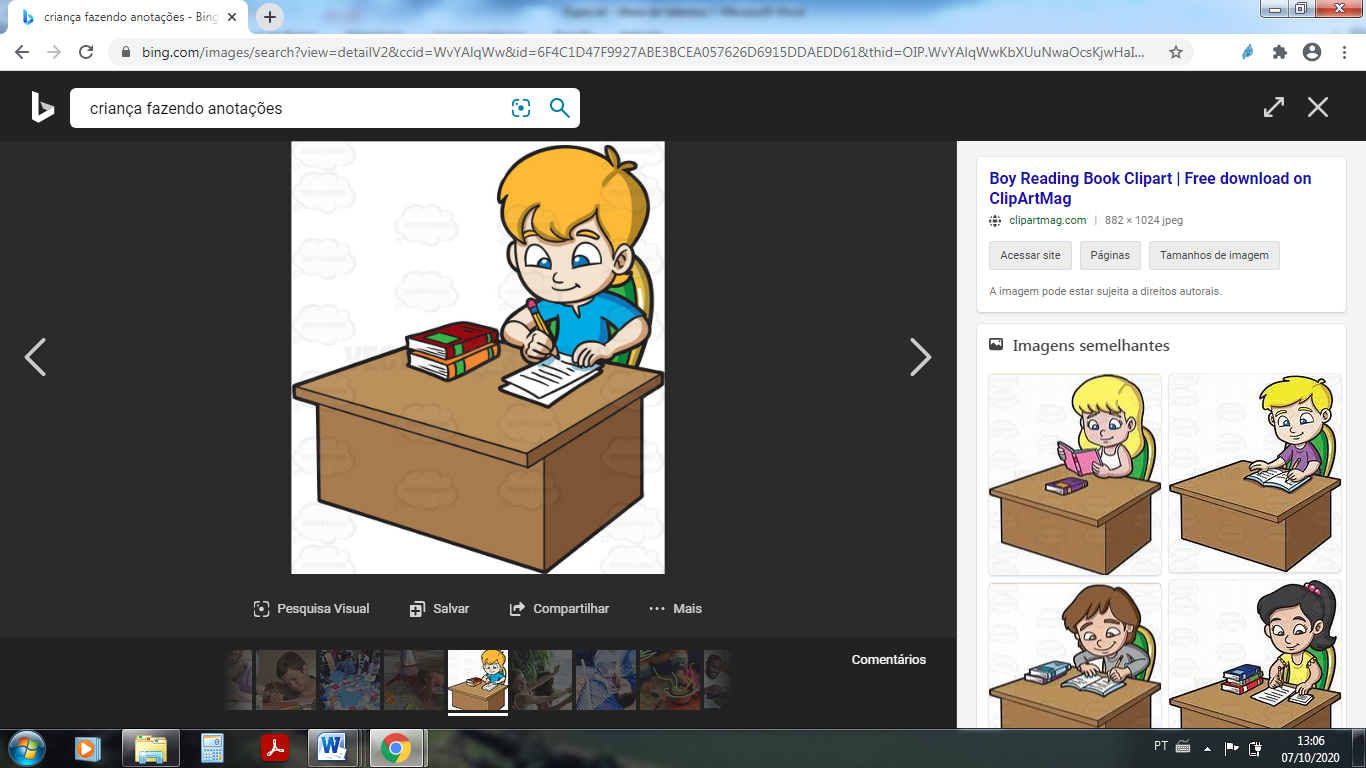 _______________________________________________________________________________________________________________________________________________________________________________________________________________________________________________________________________________________________________________________________________________________________________________________________________________________________________________________________________________________________________________________________________________________________________________________________________________________________________________________________________________________________________________________________________________________________________________________________________________________________________________________________________________________________________________________________________________________________________________________________________________________________________________________________________________________________________________________________________________________________________________________________________________________________________________________________________________________________________________________________________________________________________________________________________________________________________________________________________________________________________________________________________________________________________________________________________________________________________________________________________________________________________________________________________________________________________________________________________________________________________________________________________________________________________________________________________________________________________________________________________________________________________